В рамках проведения месячника, посвященного Всемирному дню ребенка «Бала құқығы – адам құқығы»   социальным педагогом  Бейсекеевой З.Р. 19 ноября  2021 года  проведен   конкурс фотоколлажей  «Мое счастливое  детство».Цель: укрепление семейных ценностей и представление обществу эталонов любви и верности в семье;содействие развитию творческого потенциала участников конкурса;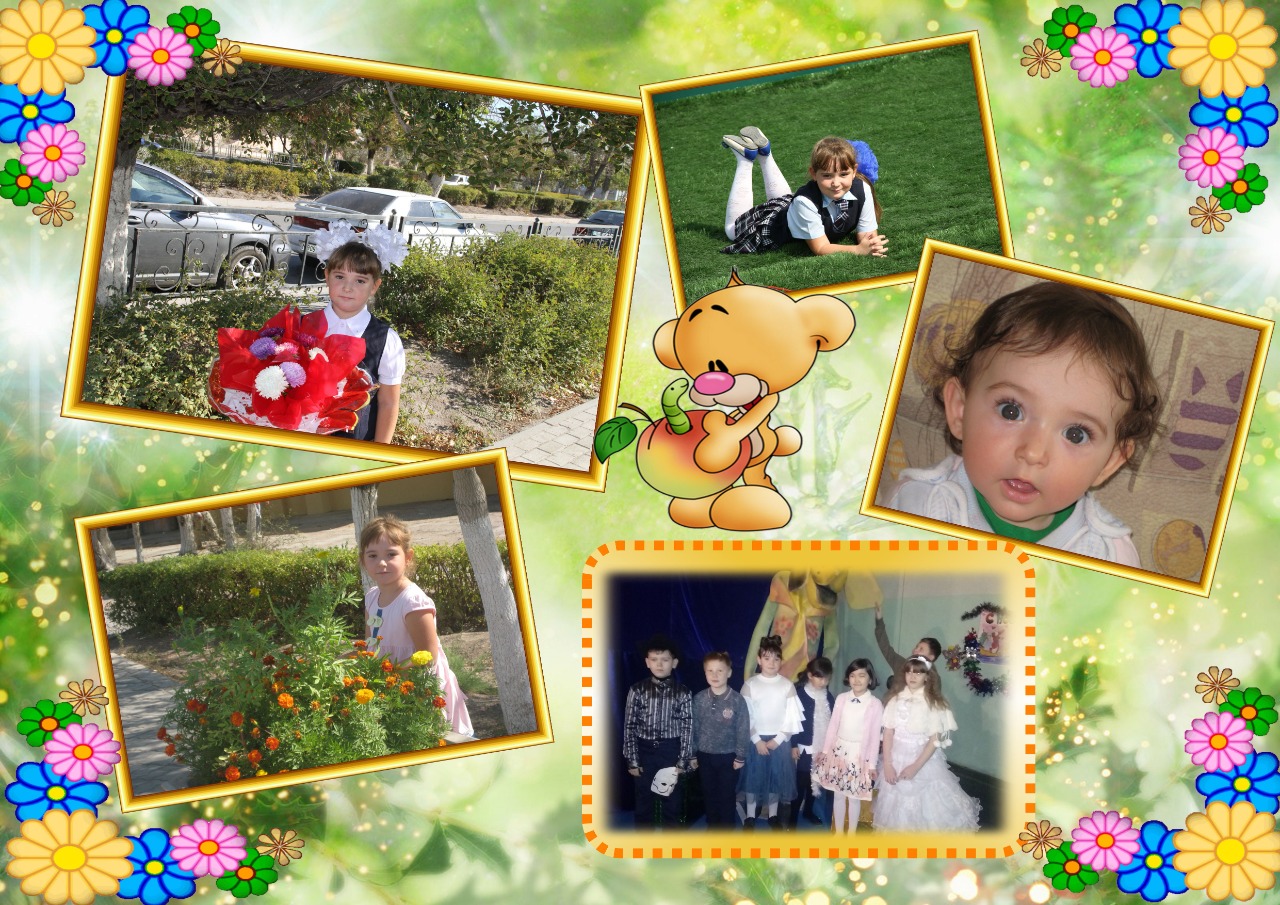 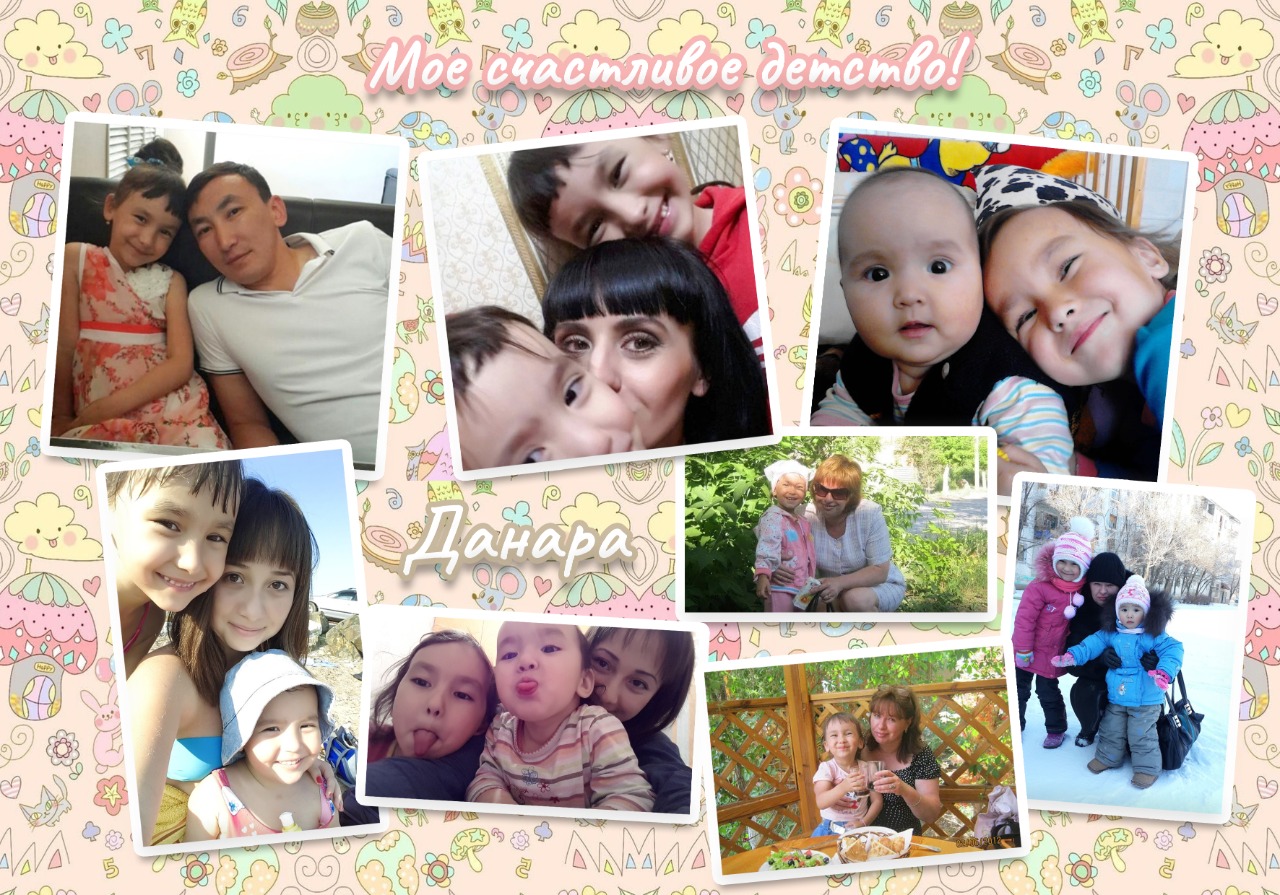 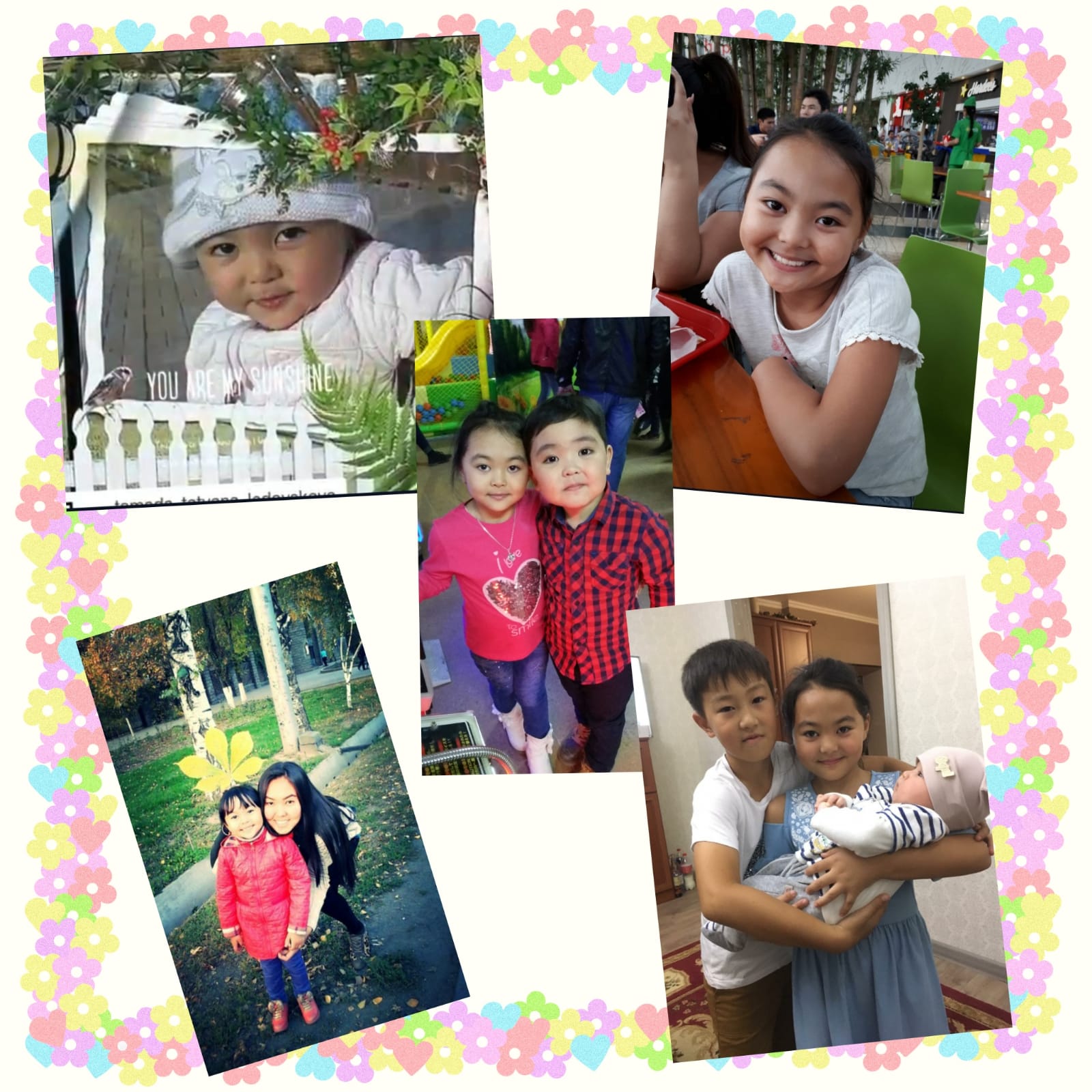 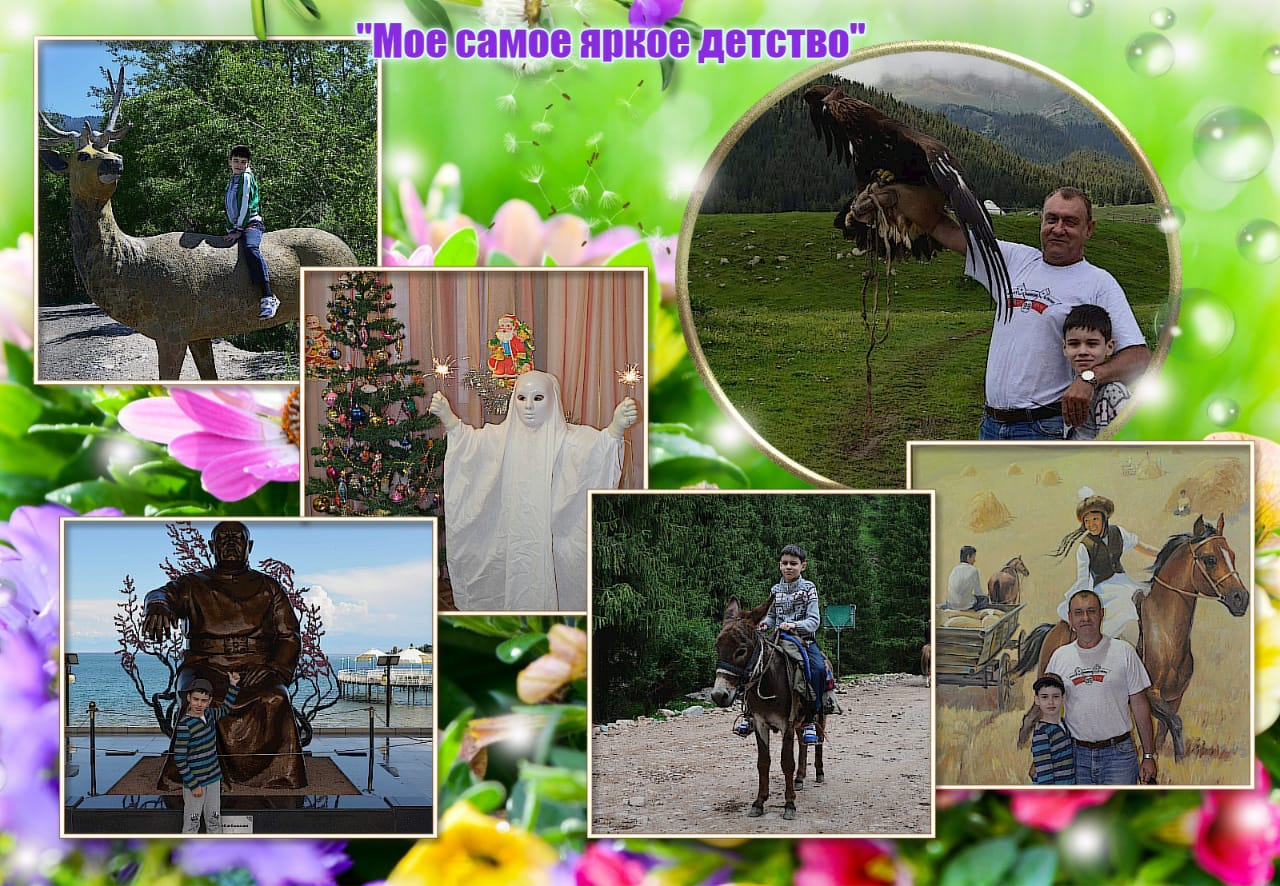 